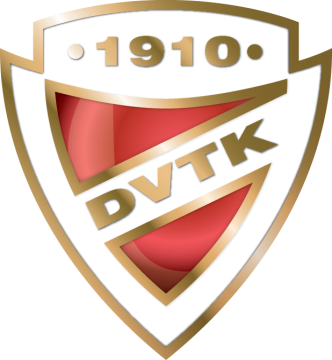 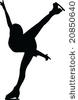 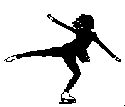 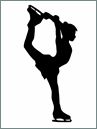 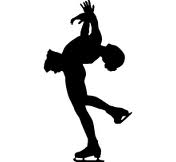 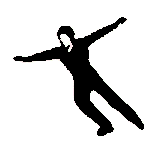 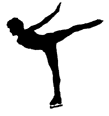 PLANNED PROGRAM CONTENT18. DVTK-AVAS Cup Interclub Figure Skating Competition5-7 April 2024, MISKOLC-HUNGARYPlease, return this form not later than 12 March 2024E-Mail: competition.dvtk@gmail.comISU Member Federation: 						Date, Signature: Club Name and Country:	Category: 	 Name of Competitor(s):	ELEMENTS IN ORDER OF SKATINGElements SPElements FP12345678910